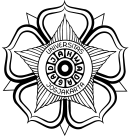 UNIVERSITAS GADJAH MADAFAKULTAS TEKNIKUNIVERSITAS GADJAH MADAFAKULTAS TEKNIKSURAT KETERANGANNomor :                    / KM / 2015Yang bertanda tangan di bawah ini, Wakil Dekan Bidang Akademik dan Kemahasiswaan Fakultas Teknik Universitas Gadjah Mada, menerangkan bahwa : Nama	: xxxNo. Mahasiswa	: xxxJurusan				: xxxProgram Studi	: xxxTempat, Tanggal Lahir		: xxxMenurut catatan yang ada di Fakultas Teknik Universitas Gadjah Mada, mahasiswa tersebut :Terdaftar pertama kali sebagai mahasiswa Fakultas Teknik tahun akademik ....................Masih terdaftar dan aktif sebagai mahasiswa Fakultas Teknik tahun akademik ................Surat keterangan ini dibuat untuk keperluan ..............................................................................Demikian surat keterangan ini untuk dapat dipergunakan sebagaimana mestinya. Yogyakarta, 		Wakil Dekan Bidang Akademik dan Kemahasiswaan Fakultas Teknik Universitas Gadjah Mada		Ir. Muhammad Waziz Wildan, M.Sc, Ph.D.		NIP  196805121994031003